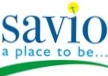 We provide healthy, family style meals prepared freshly on-site and can only offer alternatives for vegetarians, people with food allergies or on the grounds of religious belief.  Typically, people who follow a halal or kosher diet will be offered a vegetarian option.We require this information at least 4 weeks before your visit to enable our chef to plan for your dietary needs.  Late information may lead to additional charges being added to your final invoice.  It may also mean that we will be unable to cater for everyone’s dietary requirements.Arrival time is 11am and departures are 11am (unless otherwise agreed).For payment terms and other information please refer to our terms and conditions and your booking form.Dietary and additional information is required for all members of the group attending including staff.School/Group Name:  					Date of Retreat:			School / GroupContact Name:Contact Name:Contact Name:Contact Name:Contact Name:E-mail:E-mail:E-mail:E-mail:E-mail:Retreat DatesYear Group(s):Year Group(s):Year Group(s):Year Group(s):Year Group(s):Year Group(s):Year Group(s):Number of StudentsMale:Female:Female:Total:Number of StaffMale:Female:Total:Other Informatione.g. wheelchair ramps needed or large print resourcese.g. wheelchair ramps needed or large print resourcese.g. wheelchair ramps needed or large print resourcese.g. wheelchair ramps needed or large print resourcese.g. wheelchair ramps needed or large print resourcese.g. wheelchair ramps needed or large print resourcese.g. wheelchair ramps needed or large print resourcese.g. wheelchair ramps needed or large print resourcese.g. wheelchair ramps needed or large print resourcese.g. wheelchair ramps needed or large print resourcese.g. wheelchair ramps needed or large print resourcese.g. wheelchair ramps needed or large print resourcese.g. wheelchair ramps needed or large print resourcese.g. wheelchair ramps needed or large print resourcese.g. wheelchair ramps needed or large print resourcesFULL NAMEDIETARY REQUIREMENTSDIETARY REQUIREMENTSDIETARY REQUIREMENTSDIETARY REQUIREMENTSDIETARY REQUIREMENTSDIETARY REQUIREMENTSDIETARY REQUIREMENTSDIETARY REQUIREMENTSDIETARY REQUIREMENTSDIETARY REQUIREMENTSDIETARY REQUIREMENTSDIETARY REQUIREMENTSFULL NAMEno glutenno eggno dairyno shellfishno nutsno fishno beefno porkveganvegetarianhalal/kosherOther dietary information – including if an allergy is airborneFULL NAMEPlease tick appropriate boxesPlease tick appropriate boxesPlease tick appropriate boxesPlease tick appropriate boxesPlease tick appropriate boxesPlease tick appropriate boxesPlease tick appropriate boxesPlease tick appropriate boxesPlease tick appropriate boxesPlease tick appropriate boxesPlease tick appropriate boxesOther dietary information – including if an allergy is airborneFULL NAMEDIETARY REQUIREMENTS - continuedDIETARY REQUIREMENTS - continuedDIETARY REQUIREMENTS - continuedDIETARY REQUIREMENTS - continuedDIETARY REQUIREMENTS - continuedDIETARY REQUIREMENTS - continuedDIETARY REQUIREMENTS - continuedDIETARY REQUIREMENTS - continuedDIETARY REQUIREMENTS - continuedDIETARY REQUIREMENTS - continuedDIETARY REQUIREMENTS - continuedDIETARY REQUIREMENTS - continuedFULL NAMEno glutenno eggno dairyno shellfishno nutsno fishno beefno porkveganvegetarianhalal/kosherOther dietary information – including if an allergy is airborneFULL NAMEPlease tick appropriate boxesPlease tick appropriate boxesPlease tick appropriate boxesPlease tick appropriate boxesPlease tick appropriate boxesPlease tick appropriate boxesPlease tick appropriate boxesPlease tick appropriate boxesPlease tick appropriate boxesPlease tick appropriate boxesPlease tick appropriate boxesOther dietary information – including if an allergy is airborneFULL NAMEADDITIONAL INFORMATION AND HEALTH CONDITIONS THAT WE NEED TO BE AWARE OF INCLUDING USE OF EPIPEN/INHALERS ETC